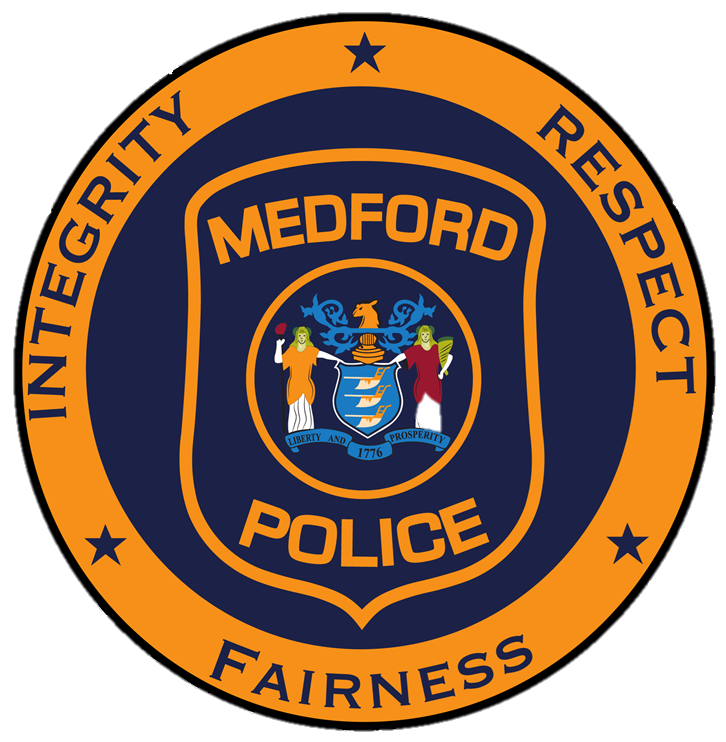 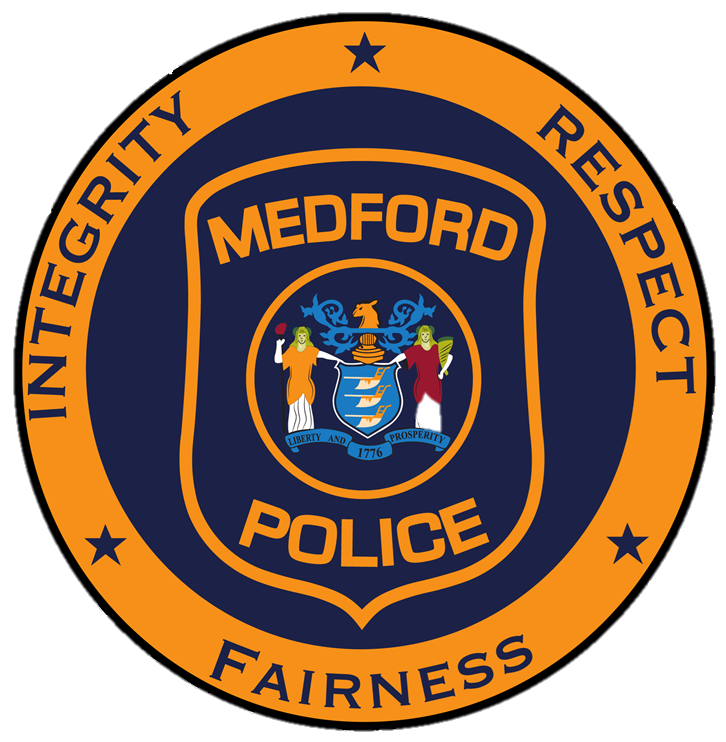 						                    Township of Medford                             	                               Division of Police									          609-654-7511 main				        						          609-654-5996 fax									          Arthur E. Waterman										      Chief of PoliceFor More Information:								For Immediate Release:  Lt. James D’Averso								May 3, 2024	Public Information Officer609-654-7511, ext. 160	Child Abuse ArrestOn Wednesday May 1, 2024 the Medford Township Police Department responded to Fort Medford, 2 Commonwealth Drive, for a disturbance.  Upon the officer’s arrival, it was determined that an unidentified female struck her son two times in the back of the head.  The Medford Township Criminal Investigative Bureau was able to identify Samantha Rosario, age 23, Germantown Avenue Philadelphia, PA as the suspect of this investigation.  With assistance from the Philadelphia Police Department and speaking with Samantha Rosario, it was determined that she did commit this act of child abuse.  Samantha Rosario was cited for Child Abuse and her children were transported to a local hospital for evaluation.  Samantha Rosario was released pending her court appearance.